                                                                                                    Apstiprinu: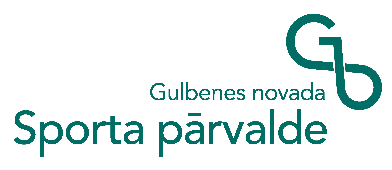 					                                      L.Krēmers		Gulbenes novada Sporta pārvaldes vadītājs   														                                                                                                               2023.gada 19. janvārīLitenes 2023. gada atklātā zolītes turnīra nolikums.1.Turnīra mērķis:1.1. Litenes pagasta  iedzīvotāju un tā viesu saliedētības stiprināšana un savstarpējo attiecību uzlabošana sportiskā garā; 1.2. Labāko Litenes pagasta iedzīvotāju un tā viesu zoles spēlētāju noskaidrošana; 1.3. Latviešu tradicionālās kāršu spēles zoles kā Latvijas kultūras elementa popularizēšana2. Vieta un laiks: 2.1. Sacensības norisināsies Litenes tautas namā, Pagastnams 1. 2.2. Norise 2023.gada 28. janvārī. 2.3. Dalībnieku reģistrācija no plkst. 9:30 – 9:50. 2.4. Sākums plkst. 10:00 3. Dalībnieki: 3.1. Turnīrā var piedalīties ikkatrs Litenes pagasta iedzīvotājs un tā viesis; 3.2. Turnīra dalībniekiem jāievēro zoles noteikumi, spēles ētika un šī nolikuma prasības.4. Turnīra vadība: 4.1. Turnīru organizē Gulbenes novada sporta pārvalde;4.2. Turnīru vada galvenais tiesnesis, kurš ir tiesīgs vienpersoniski izšķirt visus iesniegtos strīdus un protestus; 4.3. Turnīra galvenais tiesnesis – Guna Ģērmane.5. Turnīra norises kārtība:5.1. Sacensības notiek pēc Latvijas Zoles federācijas apstiprinātiem noteikumiem un vispārpieņemtiem ētikas nosacījumiem. 5.2. Komandas sastāvā 1 dalībnieks. 5.3. Paredzētas 5 kārtas, katrā izspēlē 24 partijas vai arī ievēro laika limitu – 50 min.5.4. Pie galdiņa viens no dalībniekiem ir protokola rakstītājs.5.6. Katras kārtas uzvarētājs pie galdiņa saņem 6 punktus, otrās vietas pie galdiņa saņem 4 punktus, trešās vietas pie galdiņa saņem 2 punktus, bet ceturtās vietas pie galdiņa saņem 0 punktus.5.7.  Pēc galvenā tiesneša signāla līdz kārtas noslēgumam paliek 5 min., dalībnieki izspēlē iesākto partiju, bet jauns kāršu dalījums netiek veikts. 5.8.Izdarot kļūdu dalīšanā, dalītājam jāpārdala. Izdarot kļūdu spēles laikā (nav ievērota izspēles kārtība, netiek uzlikta prasītā kārts u.c.), dalībnieks zaudē partiju un ieliek arī personīgo „puli” (ja „pules” jau ir). Netiek izspēlētas „mazās ” un „tumšās ” zoles. 5.9.Par spēles sākuma kavēšanu virs 3 min. pēc tiesneša signāla vai spēles laikā aiziešanu no galda ilgāk par 3 min. – dalībnieks saņem sodu - personīgo „puli”. Piepirkuma kārtis spēles laikā aizliegts skatīt – dalībnieku brīdina vienu reizi, otro reizi viņš ieliek personīgo „puli”. Kārtis dala pa divām vai pa četrām, bet kārtas laikā dalīšanas veidu nevar mainīt.5.10. Uzvarētājus kopumā nosaka pēc lielo punktu skaita, ja tie vienādi, skaita mazos punktus visās partijās. 6. Izdevumi un norēķini: 6.1. Dalības maksa par piedalīšanos turnīra dalībniekiem nav jāmaksā;6.2. Izdevumus, kas saistīti ar turnīra rīkošanu un tam nepieciešamajām telpām, galdiem un krēsliem nodrošina Gulbenes novada Sporta pārvalde.7. Apbalvošana: 7.1. Zoles turnīra 1.-3. vietas ieguvēji saņems medaļas un balvas.Reģistrējoties turnīram dalībnieks ar savu parakstu apliecina,ka piekrīt foto uzņemšanai pasākuma publicitātes nodrošināšanai.Dalībnieks ar parakstu apliecina, ka pats seko līdzi savam veselības stāvoklim.